URZĄD MIASTA JAROSŁAWIAWYDZIAŁ GOSPODARKI NIERUCHOMOŚCIAMI, MIENIEM KOMUNALNYM I OCHRONY ŚRODOWISKARynek 1, 37-500 Jarosław                                                                                                                                                                ..........................................................................................                                                                                                                                              miejscowość, dataWNIOSKODAWCA:Imię i nazwisko: ....................……………………………………………………………..……….………………........……………………………………………………………………………………………………………………..……..…Adres: ....................………………………………………………………………………………………..…………......………………………………………………………………………………………………………………………………PEŁNOMOCNIK (jeżeli został ustanowiony):Imię i nazwisko: …………………………………...................……………………………………………………........……………………………………………………………………………………………………………………...…….…Adres: ....................………………………………………………………………………………………..…………......………………………………………………………………………………………………………………………………3.  Oznaczenie terenu, na którym rosną drzewa:Adres………………………………….. ……………………………………………….…………………………………………………………………………………………………………………………………………………………………nr ewidencyjny działki ..................................................obręb……...................nr KW …………………………….położenie drzewa względem innych obiektów ………………………………………………………………………………………………………………………………………………………………………………………………………………………………………………………………………………………………………………………………………Ilość drzew ………………………………………………………………………………………………………………...Jeżeli drzewo posiada na wysokości 5 cm kilka pni, obwodu każdego z tych pni osobno.Działka na której rośnie drzewo wpisana jest do rejestru zabytków TAK    NIE  *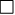 4. Oznaczenie drzew przeznaczonych do usunięcia:Oświadczam, że usuwanie drzew nie jest związane z prowadzeniem działalności gospodarczej    ......................................................                           ......................................................                                                   (data)                                                                                                     (podpis wnioskodawcy- Świadomy odpowiedzialności karnej wynikającej z art. 233 kodeksu karnego (Dz. U. z 2019r. poz. 1950 t.j.), który za składanie fałszywych zeznań przewiduje karę pozbawienia wolności od 6 miesięcy do lat 8 potwierdzam własnoręcznym podpisem prawdziwość danych zamieszczonych powyżej.- Wyrażam zgodę na przetwarzanie danych osobowych w celu rozpatrzenia zgłoszenia.       ......................................................                           ......................................................                                                     (data)                                                                                                           (podpis wnioskodawcy* właściwe zakreślić** fakultatywnieZAŁĄCZNIKI DO WNIOSKUW przypadku działania przez pełnomocnika – oryginał lub uwierzytelniony, zgodnie z art. 33 § 3 k.p.a. odpis pełnomocnictwa do składania oświadczeń woli wraz z oryginałem lub uwierzytelniona kopią dowodu zapłaty opłaty skarbowej od udzielonego pełnomocnictwaRysunek lub mapę określające usytuowanie drzewa w odniesieniu do granic nieruchomości i obiektów budowlanych istniejących lub projektowanych na tej nieruchomości.Zezwolenie w stosunku do gatunków chronionych na czynności podlegające zakazom określonym w art. 51 ust. 1 pkt 1–4 i 10 oraz w art. 52 ust. 1 pkt 1, 3, 7, 8, 12, 13 i 15 ustawy o ochronie przyrody, jeżeli zostało wydane.Zgodę pozostałych współwłaścicieli nieruchomości (oryginał) na usunięcie drzew lub krzewów w przypadku występowania współwłaścicieli nieruchomości.UWAGA:W myśl ustawy o ochronie przyrody nie jest wymagane zgłoszenie/zezwolenie na usunięcie:1. Drzew, których obwód pnia na wysokości 5 cm nie przekracza:- 80 cm – w przypadku topoli, wierzb, klonu jesionolistnego oraz klonu srebrzystego,- 65 cm – w przypadku kasztanowca zwyczajnego, robinii akacjowej oraz platanu klonolistnego,- 50 cm – w przypadku pozostałych gatunków drzew.2. Drzew lub krzewów usuwanych w celu przywrócenia gruntów nieużytkowanych do użytkowania rolniczego.3. Drzew owocowych, z wyłączeniem rosnących na terenie nieruchomości wpisanej do rejestru zabytków lub na terenach zieleni.4. Jeżeli w terminie 5 lat od dokonania oględzin wystąpiono o wydanie decyzji o pozwolenie na budowę                           na podstawie ustawy z dnia 7 lipca 1994 r. – Prawo budowlane, a budowa ta ma związek z prowadzeniem działalności gospodarczej i będzie realizowana na części nieruchomości, na której rosło usunięte drzewo, organ o którym mowa w art. 83 ust.1 ustawy o ochronie przyrody, uwzględniając dane ustalone na podstawie oględzin, nakłada na właściciela nieruchomości w drodze decyzji administracyjnej, obowiązek uiszczenia opłaty za usunięcie drzewa.PRAWIDŁOWE WYPEŁNIENIE WSZYSTKICH RUBRYK ZGŁOSZENIA I DOŁĄCZENIE RYSUNKU/MAPKI                                       Z LOKALIZACJĄ DRZEW JEST WARUNKIEM ROZPATRZENIA SPRAWY.Rysunek określający usytuowanie drzewa lub krzewu w odniesieniu do granic nieruchomości                              i obiektów budowlanych istniejących lub projektowanych na tej nieruchomości:Na podstawie art. 83 f ust. 4 ustawy z dnia 16 kwietnia 2004r. o ochronie przyrody (tekst jednolity: Dz.U.2021.1098 z późn. zm.)ZGŁOSZENIE ZAMIARU USUNIĘCIA DRZEWA/DRZEW*(DOTYCZY OSÓB FIZYCZNYCH)Lp.Nazwa gatunkudrzewaObwód pnia mierzony na wys. 5 cm od powierzchni gruntuObwód pnia mierzony na wys. 130 cm od powierzchni gruntu**Klauzula informacyjna dot. przetwarzania danych osobowych  - milczące załatwienie sprawy w zakresie  zamiaru usunięcia drzewa lub krzewu.Zgodnie z art. 13 ust. 1 i 2 ROZPORZĄDZENIA PARLAMENTU EUROPEJSKIEGO I RADY (UE) 2016/679 z dnia 27 kwietnia 2016 r. w sprawie ochrony osób fizycznych w związku z przetwarzaniem danych osobowych i w sprawie swobodnego przepływu takich danych oraz uchylenia dyrektywy 95/46/WE (ogólne rozporządzenie o ochronie danych) (Dz. Urz. UE L 119 z 04.05.2016)zwanego dalej RODO informuję, że: Administratorem (ADO) Pani/Pana danych osobowych przetwarzanych w Urzędzie Miasta Jarosławia jest Burmistrz Miasta Jarosławia, adres siedziby:  Rynek 1, 37-500 Jarosław;Z administratorem – Burmistrzem Miasta Jarosławia można się skontaktować za pomocą email: sekretariat@um.jarosław.pl, telefonicznie: 16 624-87-01 lub  pisemnie na adres siedziby Administratora.Administrator wyznaczył inspektora ochrony danych, z którym może się Pani Pan skontaktować poprzez e:mail: iod@um.jaroslaw.pl, telefonicznie: 16 624-87-31 lub pisemnie na adres siedziby administratora.   Z inspektorem ochrony danych można się kontaktować we wszystkich sprawach dotyczących przetwarzania danych osobowych oraz korzystania z praw związanych z przetwarzaniem danych;Administrator danych osobowych przetwarza Pani/Pana dane osobowe na podstawie  art. 6 ust. 1 lit. c  RODO w celu rozpatrzenia Pani/Pana sprawy, która może być załatwiona milcząco, zgodnie z zapisami  art.   122 a  ustawy z dnia  14 czerwca  1960  r.  -  Kodeks postępowania administracyjnego w związku z art. 83f ust. 4 ustawy z dnia 16 kwietnia 2004 r. o ochronie przyrody  dotyczącym zgłoszenia zamiaru usunięcia drzewa lub krzewu;Pani/Pana dane osobowe będą    gromadzone    i    przechowywane    zgodnie z rozporządzeniem Prezesa Rady Ministrów z dnia 18 stycznia 2011 r. w sprawie instrukcji kancelaryjnej, jednolitych rzeczowych wykazów akt oraz instrukcji w sprawie organizacji i zakresu działania archiwów zakładowych oraz rozporządzeniem Ministra Kultury  i   Dziedzictwa  Narodowego  z dnia 20 października  2015  r.  w sprawie klasyfikowania i kwalifikowania dokumentacji, przekazywania materiałów archiwalnych do archiwów państwowych i brakowania dokumentacji niearchiwalnej;odbiorcami Pani/Pana danych osobowych będą wyłącznie podmioty uprawnione do uzyskania danych osobowych na podstawie przepisów prawa;Pani/Pana  dane  nie  będą  przekazywane  do  państw  spoza  Europejskiego Obszaru Gospodarczego (tj. państw trzecich);W związku z przetwarzaniem Pani/Pana danych osobowych przysługują Pani/Panu następujące uprawnienia:prawo dostępu do danych osobowych,prawo do żądania sprostowania, prawo do żądania usunięcia danych, prawo do żądania ograniczenia przetwarzania danych osobowych, prawo do przenoszenia danych, prawo sprzeciwu wobec przetwarzania danych,Wobec przysługującego Pani/Panu prawa do usunięcia danych ich przenoszenia oraz wniesienia sprzeciwu mają zastosowanie ograniczenia wynikające z art. 17 ust. 3, art. 20 i art. 21 RODO;W przypadku powzięcia informacji o niezgodnym z prawem przetwarzaniu w Urzędzie Miasta Jarosławia Pani/Pana danych osobowych, przysługuje Pani/Panu prawo wniesienia skargi do organu nadzorczego właściwego w sprawach ochrony danych osobowych, którym jest Prezes Urzędu Ochrony Danych Osobowych z siedzibą ul. Stawki 2, 00-193 Warszawa;Podanie przez Panią/Pana danych osobowych jest obowiązkowe.   Ich brak spowoduje wniesienie przez Burmistrza Miasta Jarosławia sprzeciwu dotyczącego usunięcia drzew i/lub krzewów;Pani/Pana  dane  nie  będą  przetwarzane  w  sposób  zautomatyzowany  oraz  nie będą profilowane. 